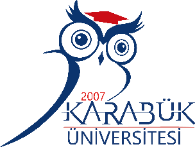 T.C.KARABÜK ÜNİVERSİTESİEDEBİYAT FAKÜLTESİSTAJ BAŞVURU BELGESİSayı :		                                                                                                   Tarih: …/…/2022 Konu: İsteğe Bağlı Öğrenci StajlarıSTAJ BAŞVURU BELGESİSayı :		                                                                                                   Tarih: …/…/2022 Konu: İsteğe Bağlı Öğrenci StajlarıSTAJ BAŞVURU BELGESİSayı :		                                                                                                   Tarih: …/…/2022 Konu: İsteğe Bağlı Öğrenci Stajları..…………………………………………………………………………………………………....……….………………………………..…………………………………………………………………………………………………....……….………………………………..…………………………………………………………………………………………………....……….………………………………Fakültemizin aşağıda bilgileri belirtilen ………………………………………………adlı öğrencisi, isteğe bağlı (     İş günü) staj yapmak istemektedir. Staj sigorta primi Üniversitemiz tarafından yatırılacaktır. Stajların başlama ve bitiş tarihleri …/…/2022 ile …/…/.2022 tarihleri arasında ve kesintisiz olmalıdır. İşyeriniz Cumartesi günü çalışıyor ise belirtilmelidir. İş yerinizde staj yapması uygun görüldüğü takdirde Staj İşyeri Kabul Belgesinin doldurularak Fakültemize elden veya posta ile gönderilmesi için gereğini saygıyla rica ederiz.Öğrenci Numarası :Bölümü                  :İrtibat Tel               :E-Mail Adresi         :                           Bölüm Başkanı                                                                                                    Dekan Yrd.                                                                                                                              Dr. Öğr. Üyesi Tolga UZUNFakültemizin aşağıda bilgileri belirtilen ………………………………………………adlı öğrencisi, isteğe bağlı (     İş günü) staj yapmak istemektedir. Staj sigorta primi Üniversitemiz tarafından yatırılacaktır. Stajların başlama ve bitiş tarihleri …/…/2022 ile …/…/.2022 tarihleri arasında ve kesintisiz olmalıdır. İşyeriniz Cumartesi günü çalışıyor ise belirtilmelidir. İş yerinizde staj yapması uygun görüldüğü takdirde Staj İşyeri Kabul Belgesinin doldurularak Fakültemize elden veya posta ile gönderilmesi için gereğini saygıyla rica ederiz.Öğrenci Numarası :Bölümü                  :İrtibat Tel               :E-Mail Adresi         :                           Bölüm Başkanı                                                                                                    Dekan Yrd.                                                                                                                              Dr. Öğr. Üyesi Tolga UZUNFakültemizin aşağıda bilgileri belirtilen ………………………………………………adlı öğrencisi, isteğe bağlı (     İş günü) staj yapmak istemektedir. Staj sigorta primi Üniversitemiz tarafından yatırılacaktır. Stajların başlama ve bitiş tarihleri …/…/2022 ile …/…/.2022 tarihleri arasında ve kesintisiz olmalıdır. İşyeriniz Cumartesi günü çalışıyor ise belirtilmelidir. İş yerinizde staj yapması uygun görüldüğü takdirde Staj İşyeri Kabul Belgesinin doldurularak Fakültemize elden veya posta ile gönderilmesi için gereğini saygıyla rica ederiz.Öğrenci Numarası :Bölümü                  :İrtibat Tel               :E-Mail Adresi         :                           Bölüm Başkanı                                                                                                    Dekan Yrd.                                                                                                                              Dr. Öğr. Üyesi Tolga UZUN